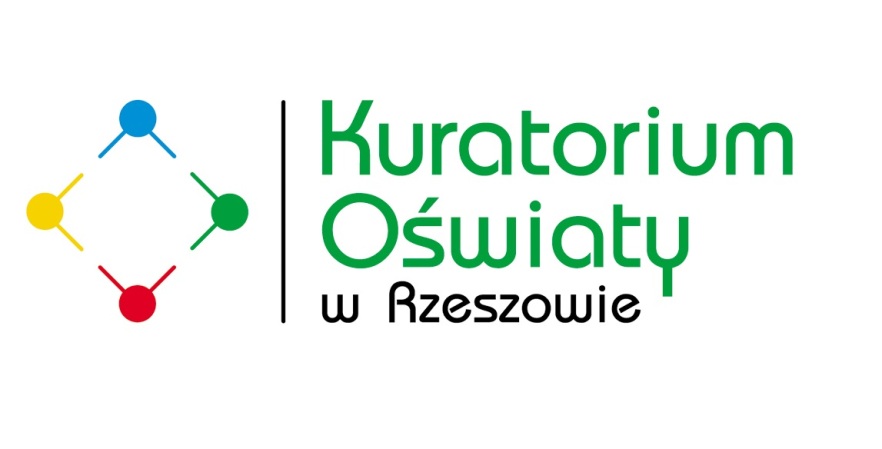 Regulamin wojewódzkiego konkursu plastycznego pt. ,,Na skrzydłach wyobraźni"       Zapraszamy do udziału w konkursie plastycznym , którego tematem jest wykonanie pracy plastycznej inspirowanej surrealizmem. Jakie są Wasze sny?  Chcielibyśmy, abyście nam o nich opowiedzieli. Dajcie ponieść się wyobraźni - czekamy na prace fantazyjne, nietuzinkowe i oryginalne. Do wykonania pracy niech posłuży Wam min. technika kolażu. Polega ona na tworzeniu kompozycji z różnych materiałów, skrawki filcu, kawałki papieru, wycinanki ilustracji z gazet naklejone na papier techniczny i połączone z tradycyjnymi technikami plastycznymi- malowaniem farbami lub pastelami. Zaproponujcie tytuł.1. Organizatorem konkursu jest Zespół Szkół w Żyrakowie, a patronat nad konkursem objęli:  Kuratorium Oświaty w |Rzeszowie oraz Wójt Gminy Żyraków Marek Rączka.
2. Cele konkursu: - rozwijanie zainteresowań wśród uczniów, - prezentacja prac uczestników konkursu,- popularyzacja sztuki surrealizmu. 3. Dane organizatora 4. Technika i format prac: - format A3 + passe-partout - technika: kolaż, rysunek, malarstwo, pastele.5. Uczestnicy - uczniowie klas: I-VIII szkół podstawowych i kl. III Gimnazjum .6. Ocena prac:Komisja oceniająca powołana przez Dyrektor Zespołu Szkół w Żyrakowie oceniać będzie prace w następujących kategoriach: - klasy I – III szkoły podstawowej, - klasy IV – VI szkoły podstawowej, - klasy VII – VIII szkoły podstawowej i kl. III gimnazjum.Komisja konkursowa w szczególności zwracać będzie uwagę na: - zgodność tematu pracy plastycznej z tematyką konkursową,- oryginalność podejścia do tematu i pomysł na pracę,- estetykę i formę pracy - wartość artystyczną i techniczną pracy.7. Opis prac: Każda praca powinna być obowiązkowo oznaczona: - oświadczeniem (Załącznik nr 1 do Regulaminu)- metryczką( napisaną komputerowo): 8. Terminy: - prace konkursowe należy przesyłać lub dostarczać osobiście do dnia 29.03.2019 r. (piątek) na adres Organizatora. (Organizator bierze pod uwagę datę stempla pocztowego). Uwagi dodatkowe:- Oceny prac dokona jury powołane przez organizatorów. Wszyscy laureaci i ich opiekunowie zostaną powiadomieni telefonicznie o werdykcie komisji konkursowej. Wyniki konkursu zostaną podane na stronie internetowej szkoły www.zpzyrakow.edupage.org-  prace nadesłane po terminie nie będą brane pod uwagę,- prace niezgodne z regulaminem zniszczone w wyniku niewłaściwego opakowania , zrolowane nie będą uwzględniane,- prace przechodzą na własność organizatora,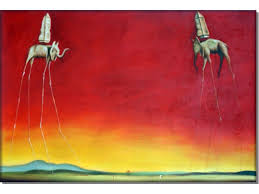 - rozstrzygnięcie Jury jest ostateczne.                                                                                         Zapraszamy!Nazwa szkoły:Zespół Szkół w ŻyrakowieE-mail szkoły:zszpwz@op.plTelefon:0-14 6822877Adres szkoły:39-204 Żyraków 77Imię i nazwisko autora pracyklasaAdres placówkiTel. kontaktowyAdres emailImię i nazwisko nauczyciela/instruktora